Boys Lacrosse Registration Form * One Form per Child * Checks Payable to: Blackhawks Lacrosse ClubMail to: P.O. Box 486, East Brunswick, NJ 08816 or Email this form to: register@eastbrunswicklacrosse.com*The Blackhawks Lacrosse Club is a proud member of the East Brunswick Coalition of Athletic Organizationsand is supported, in part, through an indirect grant from the Township of East Brunswick Recreation and Parks Department.*Players Name _____________________________________________________________ Address ___________________________________________________________________ Phone ___________________________ Email _________________________________ Birth Date _______________ Age (on 3/1/16) _____________ Gender ___________  School (2015) ____________________________     Grade (2015/2016 School Year) _________ Father’s Name _____________________ Mother’s Name __________________________ Cell # _____________________________ Cell # __________________________________ *Parent contribution is vital to the success of the Blackhawks* Please check item if interested in volunteering. _______Coach		_______Team Mom  I, the parent or legal guardian of the above named athlete, herby gives my approval for the Athlete to participate in any Blackhawks activity.   Medical release must be also be completed prior to first practice.  US Lacrosse membership fee has already been included in the registration fee. Forms also available at www.eastbrunswicklacrosse.com. Signature ___________________________________Date ____________Check # __________ Travel Teams - Grades 3-8   | $195 per player |Clinic Team – Grades K-2 | $100 per player| Multi-Player discount of $20 for each additional playerRegister and Pay by October 31st 2015 for an additional $20 off first player registration Frequently Asked Questions:What ages/grades can participate?  K-8th Grade and 9th Grade where no school teams are availableWhen are practices?  Practices are Monday, Wednesday and Friday evenings at Heavenly Farms. Clinic Practices are typically once/twice per week. When does the season start? Early March and ending in June. When are games?  Games are generally on weekends with a few weekday evening games. Where are games?  Home games and tournaments are at Heavenly Farms and away games are generally within an hour’s drive 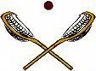 